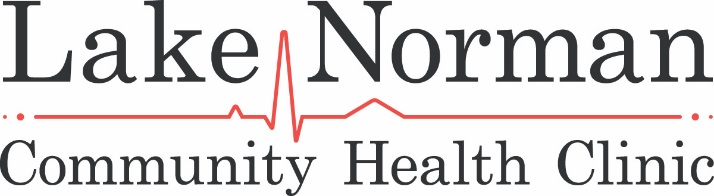 Sunset & Sandals SponsorshipsP.O. Box 2398 Huntersville, NC 28070 • (704) 316-6611 • www.lnchc.orgEvent Sponsor*logo placement on all print, on-line marketing materials, and event signagename recognition on media releaseswebsite link on LNCHC website and online event registrationverbal recognition throughout the evening12 complimentary tickets$5,000*One event sponsorship will be soldPlatinum Level Sponsorlogo placement on all print, on-line marketing materials, and event signagename recognition on media releaseswebsite link on LNCHC website and online event registrationverbal recognition throughout the evening8 complimentary tickets$3,000Gold Level Sponsorname recognition on media releaseswebsite link on LNCHC website and online event registrationverbal recognition during event6 complimentary tickets$1,500Silver Level Sponsorlogo placement on signage at eventwebsite link on LNCHC website and online event registrationverbal recognition during event4 complimentary tickets;$750Bronze Level Sponsorshiplogo placement or family name on signage at eventonline event registration2 complimentary tickets$350